О внесении изменений в Закон Республики Саха (Якутия)«О пожарной безопасности в Республике Саха (Якутия)»Статья 1Внести в Закон Республики Саха (Якутия) от 9 октября 2008 года 607-З № 105-IV «О пожарной безопасности в Республике Саха (Якутия)» следующие изменения:1) статью 2 изложить в следующей редакции:«Статья 2. Виды и основные задачи пожарной охраны1. Пожарная охрана подразделяется на следующие виды:государственная противопожарная служба;муниципальная пожарная охрана;ведомственная пожарная охрана;частная пожарная охрана;добровольная пожарная охрана.2. Основными задачами пожарной охраны являются:организация и осуществление профилактики пожаров;спасение людей и имущества при пожарах, оказание первой помощи;организация и осуществление тушения пожаров и проведения аварийно-спасательных работ.3. К действиям по предупреждению, ликвидации социально-политических, межнациональных конфликтов и массовых беспорядков пожарная охрана не привлекается.4. Организация управления в области пожарной безопасности и координация деятельности пожарной охраны осуществляются федеральным органом исполнительной власти, уполномоченным на решение задач в области пожарной безопасности.»;2) в части 6 статьи 3 слова «нормативами федеральной противопожарной службы» заменить словами «нормативными правовыми актами Республики Саха (Якутия)»;3) статью 8 изложить в следующей редакции:«Статья 8. Финансовое и материально-техническое обеспечение 	       служб пожарной безопасности1. Финансовое обеспечение деятельности подразделений противопожарной службы Республики Саха (Якутия), созданной Правительством Республики Саха (Якутия), социальных гарантий и компенсаций личному составу этих подразделений в соответствии с законодательством Республики Саха (Якутия) является расходным обязательством Республики Саха (Якутия). 2. Финансовое обеспечение мер первичной пожарной безопасности в границах муниципального образования в соответствии с Федеральным законом «О пожарной безопасности» является расходным обязательством муниципального образования.3. Материально-техническое обеспечение противопожарной службы Республики Саха (Якутия) осуществляется в порядке и по нормам, установленным Правительством Республики Саха (Якутия).4. Финансовое и материально-техническое обеспечение деятельности ведомственной и частной пожарной охраны, а также финансовое обеспечение          социальных гарантий и компенсаций их личному составу в соответствии                                    с Федеральным законом «О пожарной безопасности» осуществляется их учредителями                       за счет собственных средств.5. Финансовое и материально-техническое обеспечение деятельности добровольной пожарной охраны, а также финансовое обеспечение социальных гарантий и компенсаций добровольным пожарным осуществляется в соответствии с законодательством Российской Федерации.»;4) статью 9 изложить в следующей редакции:«Статья 9. Имущество Государственной противопожарной службы 	       и муниципальной пожарной охраныИмущество Государственной противопожарной службы и муниципальной пожарной охраны приватизации не подлежит.»;5) главу 2 дополнить статьями 9.1–9.4 следующего содержания:«Статья 9.1. Пожарно-спасательные гарнизоны1. Пожарно-спасательный гарнизон – совокупность расположенных на определенной территории Республики Саха (Якутия) органов управления, подразделений и организаций независимо от их ведомственной принадлежности и форм собственности,                 к функциям которых отнесены профилактика и тушение пожаров, а также проведение аварийно-спасательных работ.2. Органы управления, органы государственного пожарного надзора, подразделения, организации и учреждения независимо от их ведомственной принадлежности, организационно-правовых форм и форм собственности, к функциям которых отнесены профилактика и тушение пожаров, а также проведение                         аварийно-спасательных работ (далее – подразделения пожарной охраны), расположенные постоянно или временно на территории с установленными границами либо в одном населенном пункте или в нескольких близлежащих населенных пунктах, объединяются в пожарно-спасательные гарнизоны.3. Пожарно-спасательные гарнизоны подразделяются на территориальные и местные. Местные пожарно-спасательные гарнизоны входят в состав территориального пожарно-спасательного гарнизона.4. В территориальные пожарно-спасательные гарнизоны объединяются подразделения пожарной охраны, расположенные на территории Республики Саха (Якутия).5. В местные пожарно-спасательные гарнизоны объединяются все подразделения пожарной охраны, расположенные на территориях городского или сельского поселения, одного или нескольких граничащих между собой муниципальных районов, городских округов.6. Информационное обеспечение деятельности пожарно-спасательных гарнизонов осуществляют соответствующие центры управления в кризисных ситуациях.7. Начальниками пожарно-спасательных гарнизонов по должности являются:1) территориального пожарно-спасательного гарнизона – руководитель территориального органа федерального органа исполнительной власти, уполномоченного на решение задач в области пожарной безопасности, – органа, уполномоченного решать задачи гражданской обороны и задачи по предупреждению и ликвидации чрезвычайных ситуаций по Республике Саха (Якутия);2) местного пожарно-спасательного гарнизона – начальник пожарно-спасательного подразделения федеральной противопожарной службы, дислоцированного на территории муниципального образования, а при отсутствии пожарно-спасательного подразделения федеральной противопожарной службы – сотрудник органа государственного пожарного надзора, допущенный в установленном порядке к руководству тушением пожаров.8. Перечень местных пожарно-спасательных гарнизонов утверждается руководителем территориального органа федерального органа исполнительной власти, уполномоченного на решение задач в области пожарной безопасности, – органа, уполномоченного решать задачи гражданской обороны и задачи по предупреждению и ликвидации чрезвычайных ситуаций по Республике Саха (Якутия).Статья 9.2. Муниципальная пожарная охранаМуниципальная пожарная охрана создается органами местного самоуправления на территории муниципальных образований Республики Саха (Якутия). Цель, задачи, порядок создания и организации деятельности муниципальной пожарной охраны, порядок ее взаимоотношений с другими видами пожарной охраны определяются органами местного самоуправления. Муниципальная пожарная охрана может создаваться в форме аварийно-спасательной службы или формирования.Статья 9.3. Частная пожарная охранаЧастная пожарная охрана создается в населенных пунктах и организациях. Создание, реорганизация и ликвидация подразделений частной пожарной охраны осуществляются в соответствии с Гражданским кодексом Российской Федерации.Нормативы численности и технической оснащенности частной пожарной охраны устанавливаются ее собственником на добровольной основе с учетом требований нормативных документов по пожарной безопасности.Подразделения частной пожарной охраны оказывают услуги в области пожарной безопасности на основе заключенных договоров.Статья 9.4. Добровольная пожарная охранаДобровольная пожарная охрана создается и осуществляет свою деятельность в соответствии с законодательством Российской Федерации.»;6) в статье 16:а) в части 1 слова «заместитель Председателя Правительства Республики Саха (Якутия)» заменить словами «Глава Республики Саха (Якутия)»; б) в части 4 слова «Правительством Республики Саха (Якутия)» заменить словами «Главой Республики Саха (Якутия)»;7) главу 3 дополнить статьей 19.1 следующего содержания:«Статья 19.1. Полномочия органов местного самоуправления 	            Республики Саха (Якутия) в области пожарной безопасности1. К полномочиям органов местного самоуправления поселений, городских округов по обеспечению первичных мер пожарной безопасности в границах сельских населенных пунктов относятся:создание условий для организации добровольной пожарной охраны, а также для участия граждан в обеспечении первичных мер пожарной безопасности в иных формах;создание в целях пожаротушения условий для забора в любое время года воды из источников наружного водоснабжения, расположенных в сельских населенных пунктах и на прилегающих к ним территориях;оснащение территорий общего пользования первичными средствами тушения пожаров и противопожарным инвентарем;организация и принятие мер по оповещению населения и подразделений Государственной противопожарной службы о пожаре;принятие мер по локализации пожара и спасению людей и имущества до прибытия подразделений Государственной противопожарной службы;включение мероприятий по обеспечению пожарной безопасности в планы, схемы и программы развития территорий поселений и городских округов;оказание содействия органам государственной власти Республики Саха (Якутия) в информировании населения о мерах пожарной безопасности, в том числе посредством организации и проведения собраний населения;установление особого противопожарного режима в случае повышения пожарной опасности на территории муниципального образования.2. К полномочиям органов местного самоуправления поселений, городских округов по обеспечению первичных мер пожарной безопасности в границах городских населенных пунктов относятся:создание условий для организации добровольной пожарной охраны, а также для участия граждан в обеспечении первичных мер пожарной безопасности в иных формах;включение мероприятий по обеспечению пожарной безопасности в планы, схемы и программы развития территорий поселений и городских округов;оказание содействия органам государственной власти Республики Саха (Якутия) в информировании населения о мерах пожарной безопасности, в том числе посредством организации и проведения собраний населения;установление особого противопожарного режима в случае повышения пожарной опасности на территории муниципального образования.3. Вопросы организационно-правового, финансового, материально-технического обеспечения первичных мер пожарной безопасности в границах населенных пунктов поселений, городских округов устанавливаются нормативными актами органов местного самоуправления.».Статья 2Настоящий Закон вступает в силу после дня его официального опубликования.Глава Республики Саха (Якутия) 						А.НИКОЛАЕВг.Якутск, 21 ноября 2019 года           2189- З № 289-VI                                               З А К О НРЕСПУБЛИКИ САХА (ЯКУТИЯ)  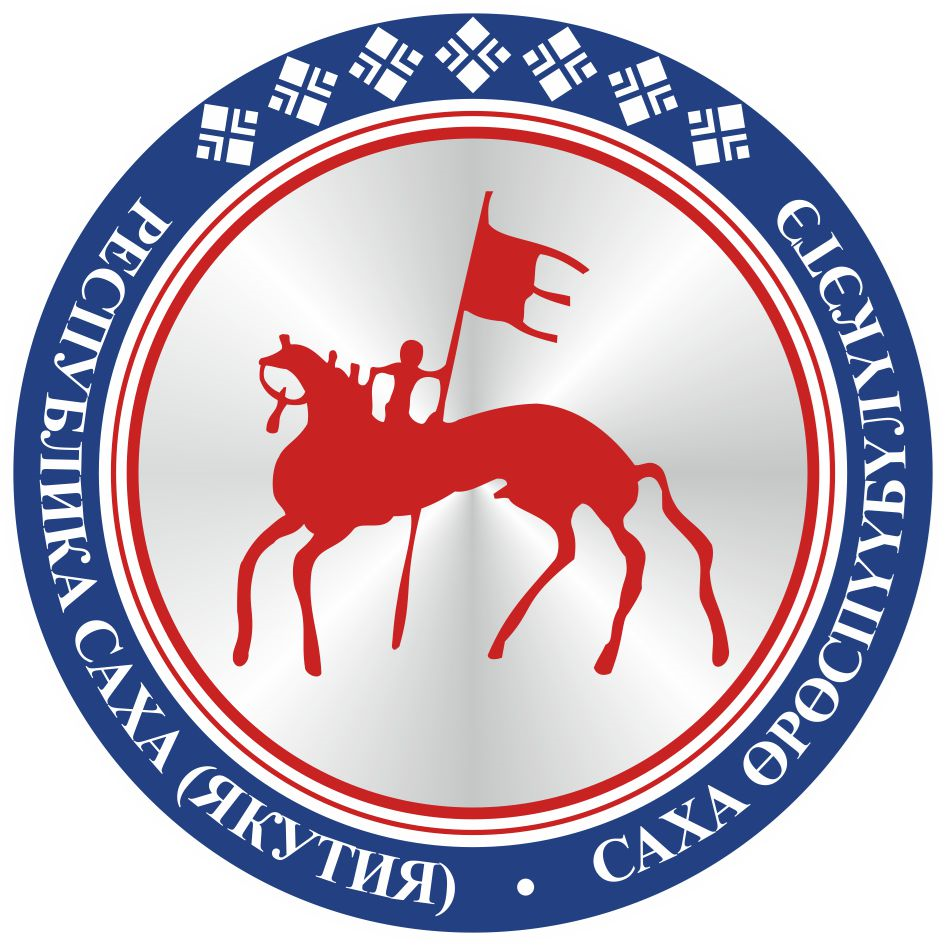                                       САХА ЈРЈСПҐҐБҐЛҐКЭТИНС О К У О Н А                                       